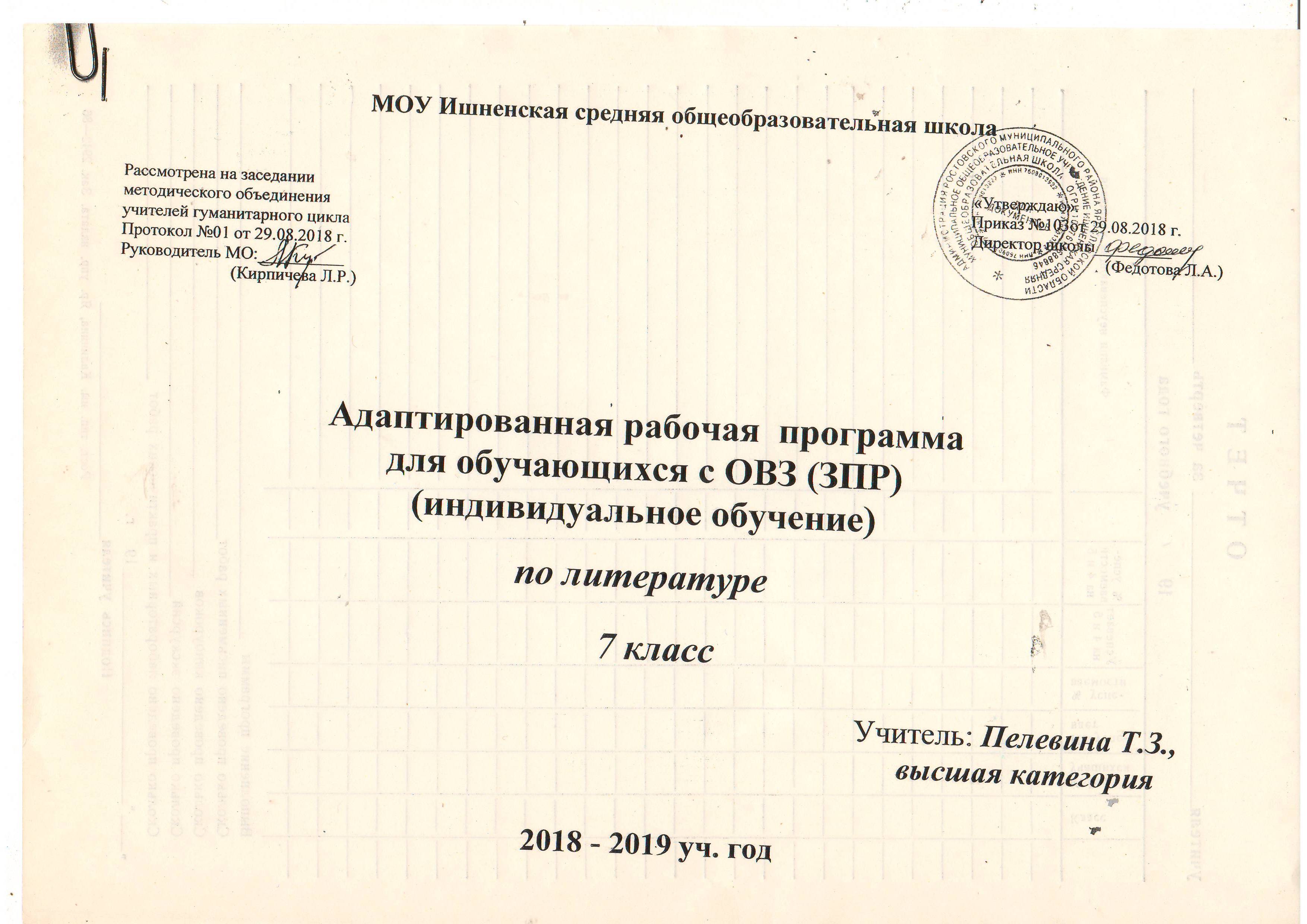 ПОЯСНИТЕЛЬНАЯ ЗАПИСКА        Рабочая программа составлена на основе:    - Федерального государственного образовательного стандарта;    - Приказа Министерства образования и науки Российской Федерации от 31.12.2015 № 1578 «О внесении изменений в федеральный государственный образовательный стандарт среднего общего образования,    -  Концепции преподавания русского языка и литературы в Российской Федерации,     - Письма Минобрнауки России от 06.05.2013 г. № 08-535 «О формировании культуры работы со словарями в системе общего образования Российской Федерации»;   -  Письма Минобрнауки России «О списках рекомендуемых произведений»;   -  авторской программы Г.С.Меркина, С.А.Зинина. Программа курса «Литература». 5-9 классы;   - санитарно-эпидемиологических требований к условиям и организации обучения в ОУ (с внесенными изменениями в санитарно-эпидемиологические правила и нормативы СанПиН;-  Основной образовательной программы основного общего образования муниципального образовательного учреждения МОУ Ишненская СОШ (с изменениями и дополнениями);   -   в соответствии с методическим письмом «О преподавании учебного предмета «Литература» в общеобразовательных организациях   Ярославской области в 2018/2019 учебном году»,    - методическими рекомендациями об организации образовательного процесса в условиях перехода на ФГОС СОО -и ориентирована на использование учебника «Литература» 7 класс. Учебник-хрестоматия для общеобразовательных учреждений.Актуальность планирования уроков литературы для работы с обучающимися с ОВЗ (ЗПР) Перед детьми с ОВЗ стоят те же цели и задачи обучения, которые заложены в программе VII класса общеобразовательной школы и соответствуют целям и задачам по литературе Основной образовательной программы ООО муниципального образовательного учреждения МОУ Ишненская СОШ, так как коррекционное обучение показано именно той части детей, уровень психофизического развития которых соответствует или близок возрастной норме. Актуальность проблемы в том, что материал по литературе, насыщенный большим количеством произведений и теоретическими разделами, представляет немалую трудность для детей с ОВЗ. Недостаточность внимания и памяти, воображения и образного мышления отрицательно влияют на успешность их обучения и воспитания, так как основа уроков литературы — работа с текстом художественного произведения, постижение авторского понимания окружающего мира, человеческих отношений. Такие дети не могут в отведенное программой время овладеть необходимыми навыками и умениями или усваивают их некачественно. В связи с этим возрастает потребность в обеспечении этой категории детей специальными условиями обучения, для чего планируются особые требования к ЗУН учащихся при сохранении общего объема содержания обучения:  овладение детьми практическими умениями и навыками;  уменьшение объема теоретических сведений;  включение отдельных тем или целых разделов в материалы для обзорного, ознакомительного.Основные направления содержания деятельности для работы с обучающимися с ОВЗ В 7 классе предусмотрено чтение и изучение отдельных произведений устного народного творчества, русской и советской литературы, а также произведений зарубежных писателей. Произведения художественной литературы звучат на уроках в чтении учителя и учащегося. Анализ произведений основывается на постоянном обращении к тексту. Поэтому работа над произведениями требует дополнительного, сравнительно с массовой школой, времени, что обусловлено трудностями, испытываемыми детьми с ОВЗ при овладении навыками чтения, а также недостаточным пониманием и эстетическим восприятием прочитанного. В процессе преподавания учитель практически знакомит учащегося с основными теоретико-литературными сведениями, не прибегая к сложным литературоведческим определениям. В целях расширения кругозора, углубления литературного образования школьников также проводятся уроки внеклассного чтения.    В соответствии с ФГОС СОО предметы «Родной язык и родная литература» являются обязательными, но так как в МОУ Ишненской СОШ родным является русский язык, то часы на эти предметы не выделяются, а планируемые результаты предметной области «Родной язык и родная литература» достигаются в ходе освоения предметной области «Русский язык и литература».Изменения, внесенные в рабочую программу     В соответствии с требованиями Федерального компонента государственного стандарта основного общего образования по литературе врабочую программу (по сравнению с программой Г.С. Меркина) внесены изменения:       а) в связи с тем, что по учебному плану на обучение детей с ОВЗ отводится всего 1 час в неделю, то перераспределено количество часов на изучение всех произведений;         б) добавлен материал по родной литературе;     в) раздел «Литература народов России» представлен  стихотворением Г. Тукая «Книга».    В течение всего учебного года Катя будет готовить  (с помощью учителя) проект, а на последних уроках  защитит его.      Место предмета в учебном плане: согласно Базисному учебному плану основной образовательной программы школы на изучение предмета «Литература» в 7 классе отводится 68 учебных часов  из расчета 2 часа в неделю.      Рабочая программа для 7 класса содержит:1) планируемые результаты освоения учебного предмета;2) содержание учебного предмета;3) тематическое планирование с указанием количества часов, отводимых на освоение каждой темы.ПЛАНИРУЕМЫЕ РЕЗУЛЬТАТЫ ОСВОЕНИЯ УЧЕБНОГО ПРЕДМЕТАИз устного народного творчества    Древнерусская литература. Русская литература XVIII в. Русская литература XIX—XX вв. Зарубежная литератураПознавательные универсальные учебные действияКоммуникативные универсальные учебные действия                                                                  Регулятивные универсальные учебные действияЛичностные универсальные учебные действияСОДЕРЖАНИЕ УЧЕБНОГО ПРЕДМЕТАВведение (1 ч.)    Структура и особенности учебника. Своеобразие курса. Литературные роды и жанры. Движение жанров. Личность автора, позиция писателя, труд и творчество, творческая история произведения. Н.А. Заболоцкий «Не позволяй душе лениться!..»Из литературы народов России.Г. Тукай.  «Книга». Книга как «отрада из отрад», «путеводная звезда».       Родная литератураЯзык и слово. Словесность. Язык художественной литературы.Из устного народного творчества (1 ч.)Былины и русские народные песни      Их историческая и художественная основы. Былина «Илья Муромец и Соловей-разбойник» и баллада  А.К. Толстого «Илья Муромец».Обрядовая поэзия и песни. («Девочки, колядки!.., «Наша Масленица дорогая…», «Говорили – сваты на конях будут», «Подушечка моя пуховая», «Солдатская»).   «Святогор и Микула Селянинович». Событие в былине, поэтическая речь былины, своеобразие характера и речи персонажа, конфликт, отражение в былине народных представлений о нравственности (сила и доброта, ум и мудрость).Обрядовая поэзия («Девочки, колядки!..», «Наша Масленица дорогая...», «Говорили — сваты на конях будут»); лирические песни («Подушечка моя пуховая...»); лиро-эпические песни («Солдатская»). Лирическое и эпическое начало в песне; своеобразие поэтического языка народных песен. Многозначность поэтического образа в народной песне. Быт, нравственные представления и судьба народа в фольклорной песне.Родная литература Легенды и предания о народных заступниках края (Алеша Попович – былинный богатырь Ростовской земли).Из древнерусской литературы (1 ч.)Из «Повести временных лет» («И вспомнил Олег коня своего…»), «Повесть о Петре и Февронии Муромских». Поучительный характер древнерусской литературы; мудрость, преемственность поколений, любовь к родине, образованность, твердость духа, религиозность, верность, жертвенность; семейные ценности.Из русской литературы XVIII века (2 ч.) М.В. Ломоносов и Державин (1 час)Жизнь и судьба. М.В. Ломоносов «Ода на день восшествия на всероссийский престол ее величества государыни императрицы Елисаветы Петровны, 1747 года» (отрывок), «Предисловие о пользе книг церковных в российском языке» (отрывок). Мысли о просвещении, русском языке; вера в творческие способности народа. Тематика поэтических произведений; особенность поэтического языка оды и лирического стихотворения; поэтические образы. Теория «трех штилей» (отрывки). Основные положения и значение теории о стилях художественной литературы.Г.Р. Державин. Стихотворение «Властителям и судиям». Отражение в названии тематики и проблематики стихотворения; своеобразие стихотворений Г.Р. Державина в сравнении со стихотворениями М.В. Ломоносова. Тема поэта и власти. Сопоставление стихотворного переложения 81 псалма с оригиналом.Д.И. Фонвизин (1 ч.) Краткие сведения о писателе. Комедия «Недоросль». Драма как литературный род. Жанр комедии Своеобразие драматургического произведения, основной конфликт пьесы и ее проблематика, образы комедии (портрет и характер; поступки, мысли, язык); образование и образованность; воспитание и семья; отцы и дети; социальные вопросы в комедии; позиция писателя. Авторские средства раскрытия характеров: «говорящие» фамилии и имена, речевые характеристики. Смысл финала комедии.Из русской литературы XIX века (10 ч.)А.С. Пушкин (4 ч.)Тема дружбы и долга, свободолюбивые мотивы в стихотворениях поэта: «К Чаадаеву» («Любви, надежды, тихой славы...»), «Во глубине сибирских руд...». Любовь к родине, уважение к предкам: «Два чувства дивно близки нам…». Человек и природа: «Туча». Тема власти, жестокости, зла: «Анчар». «Песнь о вещем Олеге»: судьба Олега в летописном тексте и в балладе Пушкина; мотивы судьбы — предсказание, предзнаменование, предвидение, провидение; вера и суеверие. Поэма «Полтава» (в сокращении). Образ Петра и тема России в поэме. Гражданский пафос поэмы. Изображение «массы» и исторических личностей в поэме. Своеобразие поэтического языка (через элементы сопоставительного анализа). Творческая история создания произведений.    Творческая работа: сочинение на тему «Человек и природа в стихотворении А.С. Пушкина».Родная литература: средства художественной выразительности.М.Ю. Лермонтов (1 ч.)Стихотворения: «Три пальмы», «Родина». «Песня про царя Ивана Васильевича, молодого опричника и удалого купца Калашникова». Родина в лирическом и эпическом произведении; проблематика и основные мотивы «Песни...» (родина, честь, достоинство, верность, любовь, мужество и отвага, независимость; личность и власть); центральные образы поэмы и художественные приемы их создания; речевая характеристика героя. Фольклорные элементы в произведении. Художественное богатство «Песни...».Родная литература: средства художественной выразительности.Н.В. Гоголь (1 ч.)      Н.В. Гоголь в Петербурге. Новая тема — изображение чиновничества и жизни «маленького человека». Новаторство писателя. Разоблачение угодничества, глупости, бездуховности. Повесть «Шинель»: основной конфликт; трагическое и комическое. Образ Акакия Акакиевича. Авторское отношение к героям и событиям. История замысла.Тестовая контрольная работа по изученному материалу №1И.С. Тургенев (1 ч.)        Рассказ о жизни писателя в 60-е годы. Общая характеристика книги «Записки охотника». Многообразие и сложность характеров крестьян в изображении И.С. Тургенева. Рассказ «Хорь и Калиныч» (природный ум, трудолюбие, смекалка, талант; сложные социальные отношения в деревне в изображении Тургенева); рассказ «Певцы» (основная тема, талант и чувство достоинства крестьян, отношение автора к героям). Стихотворение в прозе «Нищий»: тематика; художественное богатство произведения.Н.А. Некрасов (1 ч.)           Краткие сведения о поэте. Стихотворения: «Вчерашний день, часу в шестом...», «Железная дорога», «Размышления у парадного подъезда», поэма «Русские женщины» («Княгиня Трубецкая»). Доля народная — основная тема произведений поэта; своеобразие поэтической музы Н.А. Некрасова. Писатель и власть; новые типы героев и персонажей. Основная проблематика произведений: судьба русской женщины, любовь и чувство долга; верность, преданность, независимость, стойкость, достоинство; чванство, равнодушие, беззащитность, бесправие, покорность судьбе.Родная литература: в мире художественного слова Н.А. НекрасоваМ.Е. Салтыков-Щедрин (1 ч.)           Краткие сведения о писателе. Сказки: «Повесть о том, как один мужик двух генералов прокормил», «Дикий помещик» и одна сказка по выбору (например: «Дикий пискарь» или «Медведь на воеводстве»). Своеобразие сюжета; проблематика сказки: труд, власть, справедливость; приемы создания образа помещика. Позиция писателя.Л.Н. Толстой (1 ч.)Л.Н. Толстой — участник обороны Севастополя. Творческая история «Севастопольских рассказов». Литература и история. Рассказ «Севастополь в декабре месяце»: человек на войне, жизнь и смерть, героизм, подвиг, защита Отечества — основные темы рассказа. Образы защитников Севастополя. Авторское отношение к героям.Родная литература: рассказ о писателе (образ Л.Н. Толстого по фотографии 1856 года).Н.С. Лесков (1 ч.)Краткие биографические сведения. «Лесков — писатель будущего» (Л.Н. Толстой). Сказ «Левша». Особенность проблематики и центральная идея. Образный мир произведения.А.П. Чехов (1 ч.)Рассказы «Хамелеон», «Смерть чиновника». Разоблачение беспринципности, корыстолюбия, чинопочитания, самоуничижения. Своеобразие сюжета, способы создания образов, социальная направленность рассказов; позиция писателя.Произведения русских поэтов XIX века о России и её природе  (1 час)Русская природа в стихотворениях А.А. Фета: «Я пришел к тебе с приветом…», «Вечер». Общечеловеческое в лирике; наблюдательность, чувства добрые; красота земли; стихотворение-медитация.Н.М. Языков «Песня»; И.С. Никитин «Русь»; А.Н. Майков «Нива»; А.К. Толстой «Край ты мой, родимый край!..»Из русской литературы XX века (14 ч.)М.Горький (1 ч.)Повесть «Детство» (главы по выбору); «Легенда о Данко» (из рассказа «Старуха Изергиль»). Основные сюжетные линии в автобиографической прозе; становление характера юного героя; проблематика рассказа (личность и обстоятельства, близкий человек, жизнь для людей, героизм, зависть, равнодушие, покорность, непокорность, гордость, жалость); авторская позиция; контраст как основной прием раскрытия идеи.Родная литература: В мире художественного слова М. Горького.И.А. Бунин (1 ч.)Стихотворение «Догорел апрельский светлый вечер...». Человек и природа в стихах И.А. Бунина. Размышления о своеобразии поэзии: «Как я пишу». Рассказ «Кукушка». Смысл названия; доброта, милосердие, справедливость, покорность, смирение — основные мотивы рассказа; образы-персонажи; образ природы; образы животных и их значение в раскрытии художественной идеи рассказа.Родная литература: В мире художественного слова И.А. Бунина.А.И. Куприн (1ч.)Рассказы «Чудесный доктор», «Allez!». Основная сюжетная линия рассказов и подтекст; художественная идея.Творческая работа: сочинение-рассуждение «Что есть доброта?»     Родная литература: изобразительно-выразительные средства в произведениях  И.А. БунинаА.С. Грин (1 ч.)Краткие сведения о писателе. Повесть «Алые паруса» (фрагмент). Творческая история произведения. Своеобразие образного мира повести. Экранизация повести.В.В. Маяковский (1 ч.)     Стихотворение  «Необычайное  приключение,  бывшее  с Владимиром Маяковским летом на даче». Проблематика стихотворения: поэт и общество, поэт и поэзия. Приемы создания образов. Художественное своеобразие стихотворения.     Родная литература: В мире художественного слова В.В. Маяковского.    Лабораторная работа № 1 на тему «Особенности поэтического языка Маяковского»С.А. Есенин (2 ч.)Стихотворения: «Гой ты, Русь, моя родная…», «Каждый труд благослови, удача…», «Отговорила роща золотая...», «Я покинул родимый дом...». Тематика лирических стихотворений; лирическое «я» и образ автора. Человек и природа, чувство родины, эмоциональное богатство лирического героя в стихотворениях поэта.Творческая работа: отзыв о стихотворении.Возможные виды внеурочной деятельности: час в литературной гостиной «Песни и романсы на стихи С.А. Есенина».И.С. Шмелев (1 ч.)Рассказ «Русская песня». Основные сюжетные линии рассказа. Проблематика и художественная идея. Национальный характер в изображении писателя. Роман «Лето Господне» (глава «Яблочный Спас»). Автобиографические мотивы. Роль эпиграфа. Сказовая манера. Сопоставление с «Левшой» Н.С. Лескова.М.М. Пришвин (1 ч.)Рассказ «Москва-река». Тема и основная мысль. Родина, человек и природа в рассказе. Образ рассказчика.Родная литература: В мире художественного слова М.М. Пришвина.К.Г. Паустовский (1 ч.)Повесть «Мещерская сторона» (главы «Обыкновенная земля», «Первое знакомство», «Леса», «Луга», «Бескорыстие» — по выбору). Чтение и обсуждение фрагментов, воссоздающих мир природы; человек и природа; малая родина; образ рассказчика в произведении.Творческая работа: изложение с элементами рассуждения.Родная литература:    «Каждый край по-своему прекрасен (лирическая проза о малой родине)».А.Т. Твардовский (1 ч.)Стихотворения: «Прощаемся мы с матерями...» (из цикла «Памяти матери»), «На дне моей жизни...». Поэма «Василий Теркин». Война, жизнь и смерть, героизм, чувство долга, дом, сыновняя память — основные мотивы военной лирики и эпоса А.Т. Твардовского.Поэзия о Великой Отечественной войне (1 час)1.Лирика поэтов — участников Великой Отечественной войны Н.П. Майоров «Творчество»;     Б.А. Богатков «Повестка»;     М. Джалиль «Последняя песня»;     В.Н. Лобода «Начало».     Особенности восприятия жизни в творчестве поэтов предвоенного поколения. Военные «будни» в стихотворениях поэтов — участников войны.2. Родная литература: К.М. Симонов «Ты помнишь, Алеша, дороги Смоленщины...»;Сурков «В землянке»;М.В. Исаковский «Огонек», «Ой, туманы мои...».Стихи местных поэтов: Н.В. Ефлатов «У братских могил в Ростове»;М.Б. Сударушкин «Белеют по России обелиски…»Б.Л. Васильев (1 ч.)     «Летят мои кони» (фрагмент). Рассказ «Экспонат №...». Название рассказа и его роль в раскрытии художественной идеи произведения, проблема истинного и ложного. Разоблачение равнодушия, нравственной убогости, лицемерия.В.М. Шукшин (1 ч.)Краткие сведения о писателе. «Чудаки» и «чудики» в рассказах В.М. Шукшина. «Слово о малой родине». Раздумья об отчем крае и его месте в жизни человека. Рассказ «Чудик». Простота и нравственная высота героя.Поэты XX века о России (1 час)Своеобразие раскрытия темы Родины в стихах поэтов XX века.Внедрение: слайдовая компьютерная презентация «Поэты ХХ века о России».А.А. Ахматова «Мне голос был. Он звал утешно...»;  М.И. Цветаева «Рябину рубили зорькою...»;Северянин «Запевка»;Н.М. Рубцов «В горнице»; Я.В. Смеляков «История»; А.И. Фатьянов «Давно мы дома не были»;А.Я. Яшин «Не разучился ль...»;А.А. Вознесенский «Муромский сруб»; А.Д. Дементьев «Волга».Сочинение «Моя Родина – Россия» (с привлечением аргументов из стихотворений).Родная литература:Литературная карта своего края (стихи поэтов региона о России: сборник Ф.С. Гаврилова «Мой светлый край» и др.).Из зарубежной литературы (4 ч.)Из зарубежной поэзии: Краткие сведения об авторах. У. Шекспир  Сонеты: «Когда на суд безмолвных, тайных дум...», «Прекрасное прекрасней во сто крат...», «Уж если ты разлюбишь, — так теперь...», «Люблю, — но реже говорю об этом...», «Ее глаза на звезды не похожи…». Темы и мотивы. «Вечные» темы (любовь, жизнь, смерть, красота) в сонетах У. Шекспира.Мацуо Басё. Образ поэта. Знакомство со стихотворениями, их тематикой, своеобразием образов и структуры. Хокку. Р. Бёрнс  «Возвращение солдата», «Джон Ячменное Зерно» (по выбору). Основные мотивы стихотворений: чувство долга, воинская честь, народное представление о добре и силе. Я. Купала «Мужик», «А кто там идет?», «Алеся». Тематика произведений, своеобразие образов. Отражение судьбы белорусского народа в стихах «Мужик», «А кто там идет?», «Алеся». М. Горький и М. Исаковский — переводчики Я. Купалы.    Из зарубежной прозы: краткие сведения о писателях. Р.Л. Стивенсон Роман «Остров сокровищ» (часть третья, «Мои приключения на суше»). Приемы создания образов. Находчивость, любознательность — наиболее привлекательные качества героя.А. де Сент-Экзюпери Повесть «Планета людей» (в сокращении). Сказка «Маленький принц». Добро, справедливость, мужество, порядочность, честь, ответственность в понимании писателя и его героев. Основные события и позиция автораР. Брэдбери (1 ч.) Рассказ «Все лето в один день». Роль фантастического сюжета в постановке нравственных проблем. Образы детей. Смысл противопоставления Венеры и Земли.Заключительный урок контролирующего характера (1 ч.)     Защита проекта «Любимые страницы…»Произведения для заучивания наизусть в 7 классеМ.В. Ломоносов «Ода на день восшествия на всероссийский престол...» (отрывок).Г.Р. Державин «Властителям и судиям» (отрывок).А.С. Пушкин. Одно стихотворение (по выбору).М.Ю. Лермонтов «Родина».Н.А. Некрасов «Размышления у парадного подъезда» (отрывок).Одно  стихотворение о России поэтов XIX века (по выбору).Горький «Старуха Изергиль» (отрывок из «Легенды о Данко»).С.А. Есенин. Одно стихотворение (по выбору). Н.А. Заболоцкий «Не позволяй душе лениться...» А.Т. Твардовский «На дне моей жизни...»У. Шекспир. Один сонет (по выбору).Басё. Одно стихотворение (по выбору).Одно стихотворение о России поэтов XX века (по выбору).Произведения для домашнего чтения в 7 классеИз устного народного творчестваБылины «Святогор и Илья Муромец», «Рождение богатыря».Из древнерусской литературы «Повесть временных лет» («Единоборство Мстислава с Редедею»), «Житие Сергия Радонежского».       Из русской литературы ХVIII векаГ.Р. Державин «Признание».       Из русской литературы ХIХ векаА.С. Пушкин «19 октября» («Роняет лес багряный свой убор...»), «19 октября 1827 г.» («Бог помочь вам, друзья мои...»).М.Ю. Лермонтов «Панорама Москвы», «Прощай, немытая Россия…».И.С. Тургенев «Первая любовь».М.Е. Салтыков-Щедрин «Премудрый пискарь», «Коняга».А.П. Чехов «Смерть чиновника».В.Г. Короленко «Парадокс», «Слепой музыкант».       Из русской литературы ХХ векаМ. Горький «В людях».И.А. Бунин «Цифры».В.В. Маяковский «Адище города».А.Т. Твардовский «Дом у дороги», «Я знаю, никакой моей вины…».Б.Л. Васильев «Вам привет от бабы Леры».В.П. Астафьев «Родные березы», «Весенний остров».В.А. Солоухин «Ножичек с костяной ручкой».Булычев «Белое платье Золушки». В.М. Шукшин «Забуксовал».Ф.А. Искандер «Петух».      Из зарубежной литературыДж. Д. Сэлинджер «Над пропастью во ржи».ТЕМАТИЧЕСКОЕ ПЛАНИРОВАНИЕВсего уроков: 34.Из них: контрольных тестов – 2, сочинений – 5, других письменных  работ – 3, проект – 1, уроков внеклассного чтения – 1. Примечание:ВМ – внутришкольный мониторинг.Учащийся научится:Учащийся получитвозможность научиться: выразительно читать текст былины;характеризовать образы былинных персонажей;определять структурные и образно-выразительные особенности былин; сопоставлять былину с волшебной сказкой, преданием и мифом;формулировать микровыводы;определять жанровые особенности былины;сопоставлять образы былинных персонажей в литературе и живописи;проводить самостоятельное исследование эпизода былины;определять жанровые и родовые особенности эпоса;определять и характеризовать жанры народной поэзии;сопоставлять песенные жанры  с сюжетами живописных произведений.сравнивая былины, народные песни, принадлежащие разным народам, видеть в них воплощение нравственного идеала;рассказывать о самостоятельно прочитанной былине, песне, обосновывая свой выбор.Учащийся научится:Учащийся получитвозможность научиться:осознанно воспринимать художественное произведение в единстве формы и содержания; адекватно понимать художественный текст и давать его смысловой анализ; интерпретировать прочитанное, устанавливать поле читательских ассоциаций, отбирать произведения для чтения;воспринимать художественный текст как произведение искусства, послание автора читателю, современнику и потомку.выбирать путь анализа произведения, адекватный жанрово-родовой природе художественного текста;дифференцировать элементы поэтики художественного текста, видеть их художественную и смысловую функцию.узнать имена писателей и поэтов, чьи биографические страницы связаны с литературными страницами Ярославского края; иметь представление о литературной карте своего края.Учащийся научится:Учащийся получитвозможность научиться:осуществлять расширенный поиск нужной информации в учебнике и учебных пособиях, библиотеках и  Интернет- ресурсах;осуществлять выбор наиболее эффективных способов решения задач в зависимости от конкретных условий;давать определение понятиям;проводить сравнение и классификацию по заданным основаниям (критериям).ориентироваться на возможное разнообразие способов решения учебной задачи;умению смыслового восприятия текста;проводить аналогии между изучаемым материалом и собственным опытомУчащийся научится:Учащийся получитвозможность научиться:формулировать собственное мнение и позицию, аргументировать в сотрудничестве при выработке общего решения в совместной деятельности;устанавливать и сравнивать разные точки зрения, прежде чем принимать решения и делать выбор;осуществлять взаимоконтроль и оказывать в сотрудничестве взаимопомощь.учитывать разные мнения и интересы и обосновывать собственную позицию;с учетом целей коммуникации достаточно точно, последовательно и полно передавать партнеру необходимую информацию как ориентир для построения действия.Учащийся научится:Учащийся получитвозможность научиться:целеполаганию, включая постановку новых целей, преобразование практической задачи в познавательную; удерживать цель деятельности до получения её результата.самостоятельно ставить новые учебные цели, задачи.Учащийся научится:Учащийся получитвозможность научиться:уважительно относиться  к русской литературе, к культурам других народов;  различать основные нравственно-эстетические понятия;       выражать положительное отношение к процессу познания;понимать значение литературы в процессе получения школьного образования.понимать литературу как одну из основных национально-культурных и мировых ценностей;оценивать свои и чужие поступки.№ТемаДомашнее заданиеСрокиРодная литератураПримечаниеВведение (1 час)Введение (1 час)Введение (1 час)Введение (1 час)1Структура и особенности учебника. Своеобразие курса. Литературные роды и жанры. Движение жанров. Личность автора, позиция писателя, труд и творчество, творческая история произведения. Н.А. Заболоцкий «Не позволяй душе лениться!..»Из литературы народов России.Г. Тукай.  «Книга». Книга как «отрада из отрад», «путеводная звезда».    Чтение материала учебника.Выразительное чтение стихотворения наизусть (по выбору)03.09.18Язык и слово. Словесность. Язык художественной литературыИз устного народного творчества (1 ч.)Из устного народного творчества (1 ч.)Из устного народного творчества (1 ч.)Из устного народного творчества (1 ч.)Из устного народного творчества (1 ч.)Из устного народного творчества (1 ч.)Былины и русские народные песни (1 ч.)2Их историческая и художественная основы. Былина «Илья Муромец и Соловей-разбойник» и баллада  А.К. Толстого «Илья Муромец».Обрядовая поэзия и песни. («Девочки, колядки!.., «Наша Масленица дорогая…», «Говорили – сваты на конях будут», «Подушечка моя пуховая», «Солдатская»).С.8-17.   Читать и пересказывать былину «Святогор и Микула Селянинович», выразительное чтение одной песни. 10.09.18Легенды и предания о народных заступниках края (Алеша Попович – былинный богатырь Ростовской земли).Из древнерусской литературы (1 часа)Из древнерусской литературы (1 часа)Из древнерусской литературы (1 часа)Из древнерусской литературы (1 часа)Из древнерусской литературы (1 часа)Из древнерусской литературы (1 часа)31). Из «Повести временных лет» («И вспомнил Олег коня своего…»). Поучительный характер древнерусской литературы. «Повесть о Петре и Февронии Муромских».Краткий пересказ повести.   17.09.18Из русской литературы XVIII века (2 ч.)Из русской литературы XVIII века (2 ч.)Из русской литературы XVIII века (2 ч.)Из русской литературы XVIII века (2 ч.)Из русской литературы XVIII века (2 ч.)Из русской литературы XVIII века (2 ч.)М.В. Ломоносов и Державин (1 ч.)4Краткие биографии М.В. Ломоносова и Державина. Тематика поэтических произведений. «Ода на день восшествия...». Теория о «трех штилях». Классицизм. «Властителям и судиям». Своеобразие стихотворений Г.Р. Державина в сравнении со стихотворениями М.В. Ломоносова. Тема поэта и власти. Сопоставление стихотворного переложения 81 псалма с оригиналом.Отрывок наизусть (по выбору):«Ода на день восшествия на всероссийский престол...», «Властителям и судиям».  24.09.18Д.И. Фонвизин (1 ч.) 5Д.И.Фонвизин. Краткие сведения о писателе. «Недоросль». Особенности драматического произведения, основной конфликт, проблематика. Образы комедии. «Говорящие» фамилии. Подготовка к домашнему сочинению.Сочинение по комедии Д.И.Фонвизина «Недоросль»01.10.18Сочинение №1Из русской литературы XIX века (10 ч.)Из русской литературы XIX века (10 ч.)Из русской литературы XIX века (10 ч.)Из русской литературы XIX века (10 ч.)Из русской литературы XIX века (10 ч.)А.С. Пушкин (1 ч.)   6Лирика Пушкина.Тема дружбы и долга, свободолюбивые мотивы в стихотворениях поэта: «К Чаадаеву» («Любви, надежды, тихой славы...»), «Во глубине сибирских руд...». Любовь к родине, уважение к предкам: «Два чувства дивно близки нам…». Тема власти, жестокости, зла: «Анчар».  «Песнь о вещем Олеге».Поэма «Полтава» (в сокращении). Образ Петра и тема России в поэме.1. Сочинение на тему «Человек и природа в стихотворении А.С. Пушкина»2. «Туча» (учить наизусть).08.10.18Средства художественной выразительности.Сочинение №2М.Ю. Лермонтов (1 ч.)7Страницы жизни и творчества. «Родина», «Три пальмы». «Песня  про купца Калашникова...». Проблематика, основные мотивы,  центральные персонажи и художественные приемы их создания.Выучить наизусть стихотворение «Родина».  15.10.18Средства художественной выразительностиН.В. Гоголь (1 ч.)8Страницы биографии. Гоголь в Петербурге. «Шинель». Образ Акакия Акакиевича. Авторское отношение к героям и событиям.Тестовая контрольная работа по изученному материалу №1Составить сценарий кинофильма по повести «Шинель» (по шаблону)   22.10.18ВМ №1Контрольная тестовая  работа №1И.С. Тургенев (1 ч.)9 Страницы биографии. «Записки охотника». «Хорь и Калиныч». Черты национального характера в изображении ТургеневаЧитать и пересказывать рассказы «Певцы» и «Нищий» 12.11.18Н.А. Некрасов (1 ч.)   10О поэте. Народная доля в произведениях «Размышлеления у парадного подъезда» и «Железная дорога».Любовь и чувство долга в поэме «Русские женщины». «Княгиня Трубецкая»Н.А. Некрасов «Размышления у парадного подъезда» (отрывок наизусть) или из «Железной дороги». Читать «Вчерашний день часу в шестом…»19.11.18В мире художественного слова Н.А. НекрасоваМ.Е. Салтыков-Щедрин (1ч.)   11 Образ писателя. Сатирическая сказки «Повесть о том, как один мужик двух генералов прокормил» и «Дикий помещик». Гротеск в сказке. Чтение и пересказ сказки«Премудрый пискарь». Своеобразие сюжета; проблематика сказки: труд, власть, справедливость; приемы создания образа помещика. Позиция писателя26.11.18Л.Н. Толстой (1 ч.)   12Л.Н. Толстой — участник обороны Севастополя. Рассказ «Севастополь в декабре месяце». Образы защитников Севастополя. Авторское отношение к героям.Краткая биография Толстого.Читать «Севастопольские рассказы», пересказ.03.12.18Рассказ о писателе (образ Л.Н. Толстого по фотографии 1856 года).Н.С. Лесков (1 ч.)13Краткие биографические сведения. «Лесков — писатель будущего» (Л.Н. Толстой). Сказ «Левша». Особенность проблематики и центральная идея. Образный мир произведения.С.396  в.1-6   10.12.18А.П. Чехов (1 ч.)14 Разоблачение  трусости, лицемерия, угодничества в рассказах Чехова «Хамелеон», «Смерть чиновника». Роль художественной детали. Смысл названия. Позиция автора.Контрольный тест за полугодие по изученному материалу.Пересказ рассказов. Читать другие юмористические рассказы А.П. Чехова  17.12.18ВМ №2Тест №2Произведения русских поэтов XIX векао природе и России (1 час)15А.А. Фет. Русская природа в стихотворениях: «Я пришел к тебе с приветом…», «Вечер». Н.М. Языков «Песня»; И.С. Никитин «Русь»; А.Н. Майков «Нива»; А.К. Толстой «Край ты мой, родимый край!..»Стихотворение (по выбору) наизусть  24.12.18Из русской литературы XX века (14 ч.)Из русской литературы XX века (14 ч.)Из русской литературы XX века (14 ч.)Из русской литературы XX века (14 ч.)Из русской литературы XX века (14 ч.)Из русской литературы XX века (14 ч.)М.Горький (1 ч.)   16Повесть «Детство» (главы по выбору); Основные сюжетные линии в автобиографической прозе; становление характера юного героя. «Легенда о Данко» (из рассказа «Старуха Изергиль»). Подвиг во имя людей.Отрывок наизусть из 2 части легенды о Данко. 14.01.19В мире художественного слова М. Горького.И.А. Бунин (1 ч.)17И.А. Бунин. Стихотворение «Догорел апрельский светлый вечер...». Человек и природа в стихах И.А. Бунина. Размышления о своеобразии поэзии: «Как я пишу». Рассказ «Кукушка».Краткий пересказ рассказа «Кукушка»  21.01.19Изобразительно-выразительные средства в произведениях  И.А. БунинаА.И. Куприн (1 ч.)18Рассказы А.И. Куприна «Чудесный доктор», «Allez!». Основная сюжетная линия рассказов и подтекст; художественная идея.Сочинение-рассуждение «Что есть доброта?»  28.01.19Сочинение №3А. Грин (1 ч.)19Краткие сведения о писателе. Повесть «Алые паруса» (фрагмент). Творческая история произведения. Своеобразие образ-ного мира повести. Экранизация повестиС. 93-101 читать.Письменный отзыв на эпизод.  04.02.19Письменная работа №1: отзыв на эпизод.В.В. Маяковский (1 ч.)20Стихотворение  «Необычайное  приключение,  бывшее  с Владимиром Маяковским летом на даче». Проблематика стихотворения: поэт и общество, поэт и поэзия. Приемы создания образов. Художественное своеобразие стихотворе-ния.Лабораторная работа № 1 на тему «Особенности поэтического языка Маяковского»С.105-113 читать.В.1-7  11.02.19В мире художественного слова В.В. Маяковского.ВМ №3Лабораторная работа № 1С.А. Есенин (1 ч.)21С.А. Есенин.Стихотворения: «Гой ты, Русь, моя родная…», «Каждый труд благослови, удача…», «Отговорила роща золотая...», «Я покинул родимый дом...». Тематика лирических стихотворений; лирическое «я» и образ автора. Человек и природа, чувство родины, эмоциональное богатство лирического героя в стихотворениях поэта.Учить наизусть стихи (по выбору) С.А. Есенина.Творческая работа: отзыв о стихотворении.  18.02.19Письменная работа №2И.С. Шмелев (1 ч.)  22И.С. Шмелев. Рассказ «Русская песня». Основные сюжетные линии рассказа. Проблематика и художественная идея. Национальный характер в изображении писателя. Роман «Лето Господне» (глава «Яблочный Спас»). Автобиографические мотивы. Роль эпиграфа. Сказовая манера. Различные виды пересказа.    25.02.19М.М. Пришвин (1 ч.)23М.М. Пришвин. Рассказ «Москва-река». Тема и основная мысль. Родина, человек и природа в рассказе. Образ рассказчика.С.150  в.1-7  04.03.19В мире художественного слова М.М. Пришвина.К.Г. Паустовский (1 ч.)241). К.Г. Паустовский. Повесть «Мещерская сторона» (главы «Обыкновенная земля», «Первое знакомство», «Леса», «Луга», «Бескорыстие» — по выбору). Мир природы; человек и природа; малая родина; образ рассказчика в произведении.Различные виды пересказа глав.  11.03.19В мире художественного слова К.Г. Паустовского.А.Т. Твардовский (1 ч.)   251). А.Т. Твардовский. Стихотворения: «Прощаемся мы с матерями...» (из цикла «Памяти матери»), «На дне моей жизни...». Поэма «Василий Теркин». Основные мотивы военной лирики и эпоса А.Т. Твардовского.«На дне моей жизни...» выучить наизусть.  18.03.19Поэзия о Великой Отечественной войне (1 ч.)   26Лирика поэтов — участниковВеликой Отечественной войны:Н.П. Майоров «Творчество»; Б.А. Богатков «Повестка»; М. Джалиль «Последняя песня»; В.Н. Лобода «Начало».Особенности восприятия жизни в творчестве поэтов предвоенного поколения. Военные «будни» в стихотворениях поэтов — участников войны.Сочинение о войне с привлечением аргументов из стихотворений.   01.04.19К.М. Симонов «Ты помнишь, Алеша, дороги Смоленщины...»;Сурков «В землянке»;М.В. Исаковский «Огонек», «Ой, туманы мои...».Стихи местных поэтов: Н.В. Ефлатов «У братских могил в Ростове»;М.Б. Сударушкин «Белеют по России обелиски…»Сочинение №4Б.Л. Васильев (1 ч.)27Б.Л. Васильев.      «Летят мои кони» (фрагмент). Рассказ «Экспонат №...». Название рассказа и его роль в раскрытии художественной идеи произведения, проблема истинного и ложного. Разоблачение равнодушия, нравственной убогости, лицемерия.Краткий и подробный пересказ.   08.04.19В.М. Шукшин (1 ч.)28В.М. Шукшин. Краткие сведения о писателе. «Чудаки» и «чудики» в рассказах В.М. Шукшина. «Слово о малой родине». Раздумья об отчем крае и его месте в жизни человека. Рассказ «Чудик». Простота и нравственная высота героя.Письменный отзыв о рассказе.  15.04.19Поэты XX века о России (1 час)  29Своеобразие раскрытия темы Родины в стихах поэтов XX века(слайдовая компьютерная презентация «Поэты ХХ века о России»:Н.А. Заболоцкий «Не позволяй душе лениться…»;А.А. Ахматова «Мне голос был. Он звал утешно...»;  М.И. Цветаева «Рябину рубили зорькою...»;И.Северянин «Запевка»;Н.М. Рубцов «В горнице»; Я.В. Смеляков «История»; А.И. Фатьянов «Давно мы дома не были»;А.Я. Яшин «Не разучился ль...»;А.А. Вознесенский «Муромский сруб»; А.Д. Дементьев «Волга»).Сочинение «Моя Родина – Россия» (с привлечением аргументов из стихотворений)   22.04.19Литературная карта своего края(стихи поэтов региона о России: сборник Ф.С. Гаврилова «Мой светлый край» и др.)Сочинение №5Из зарубежной литературы (4 ч.)Из зарубежной литературы (4 ч.)Из зарубежной литературы (4 ч.)Из зарубежной литературы (4 ч.)Из зарубежной литературы (4 ч.)Из зарубежной литературы (4 ч.)30-31Из зарубежной поэзии: У. Шекспир  Сонеты: «Когда на суд безмолвных, тайных дум...», «Прекрасное прекрасней во сто крат...», «Уж если ты разлюбишь, — так теперь...», «Люблю, — но реже говорю об этом...», «Ее глаза на звезды не похожи…». Темы и мотивы. «Вечные» темы.Мацуо Басё. Хокку. Р. Бёрнс «Возвращение солдата».Я. Купала «Мужик», «А кто там идет?», «Алеся». Краткие сведения об авторах. Тематика произведений, своеобразие образов.Выучить наизусть один сонет (по выбору) и одно стихотворение (по выбору).  29.04.19  06.05.1932-33Из зарубежной прозы: Краткие сведения о писателях. Р.Л. Стивенсон Роман «Остров сокровищ» (часть третья, «Мои приключения на суше»). Приемы создания образов. А. де Сент-Экзюпери Повесть «Планета людей» (в сокращении).Сказка «Маленький принц». Р. Брэдбери Рассказ «Все лето в один день». Роль фантастического сюжета в постановке нравственных проблем. Образы детей. Смысл противопоставления Венеры и Земли.Пересказ произведений (одного – краткий, другого – подробный). Готовиться к защите проекта.  13.05.19  20.05.19Защита проекта (1 ч.)Защита проекта (1 ч.)Защита проекта (1 ч.)Защита проекта (1 ч.)Защита проекта (1 ч.)Защита проекта (1 ч.)34Защита проекта «Любимые страницы…»Список книг для летнего чтения.  27.05.19ВМ №4Проект №1(внеклассное чтение №1)